                               บันทึกข้อความ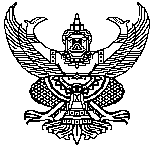 ส่วนราชการ  											ที่ 				                         วันที่  					เรื่อง  ขออนุญาตให้บุคลากรปฏิบัติงาน ณ ที่พักอาศัย (Work From Home) เนื่องจากเป็นผู้สัมผัสเสี่ยงสูง         กับผู้ป่วยยืนยันติดเชื้อโควิด-19	เรียน  อธิการบดีมหาวิทยาลัยราชภัฏสกลนคร	ตามที่ มหาวิทยาลัยราชภัฏสกลนคร ได้ออกประกาศ เรื่อง มาตรการป้องกันการแพร่ระบาดของโรคติดเชื้อไวรัสโคโรนา 2019 (COVID-19) (ปีการศึกษา พ.ศ. ๒๕๖๕) ฉบับที่ ๓ ตามข้อ ๓.๒ และข้อ 3.4 นักศึกษาและบุคลากรมหาวิทยาลัยราชภัฏสกลนคร เป็นผู้ป่วยยืนยันติดเชื้อโควิด-19 หรือมีประวัติเป็นผู้สัมผัสใกล้ชิดกับผู้ป่วยยืนยันติดเชื้อโควิด-19 ต้องแจ้งข้อมูลมาที่ “ศูนย์บริการจัดการความเสี่ยงมหาวิทยาลัยราชภัฏสกลนคร” งานอนามัยและสุขาภิบาล ความละเอียดแจ้งแล้ว นั้น	ในการนี้ (คณะ/สำนัก/สถาบัน/กอง)...................................................... มีบุคลากรเป็นผู้สัมผัสเสี่ยงสูงกับผู้ป่วยยืนยันติดเชื้อโควิด-19  จำนวน ........................ ราย โดยเป็นผู้สัมผัสใกล้ชิดกับ (บิดา/มารดา/สามี/ภรรยา/บุตร/อื่น ๆ โปรดระบุ.....................................) ซึ่งมีบุคลากรในสังกัด คือ (นาย/นาง/นางสาว)....................................................... ตำแหน่ง ...............................................จึงขออนุญาตให้ปฏิบัติงาน ณ ที่พักอาศัย (Work From Home) ตั้งแต่วันที่................................. ถึง....................................... พ.ศ. ๒๕๖๕ เป็นระยะเวลา ๕ วัน ทั้งนี้ได้แนบหลักฐานยืนยันการติดเชื้อโควิด-19 ของผู้ป่วยยืนยันติดเชื้อโควิด-19       จากสถานพยาบาลที่บุคลากรได้สัมผัสเสี่ยงสูง มาพร้อมหนังสือนี้แล้ว  จำนวน............ฉบับ		จึงเรียนมาเพื่อโปรดพิจารณา                                                                                              (                                             )                                                       ตำแหน่ง                                          หัวหน้าส่วนราชการ                               บันทึกข้อความส่วนราชการ  											ที่ 				                         วันที่  					เรื่อง  ขออนุญาตให้บุคลากรรักษาตัวที่บ้านและปฏิบัติงาน ณ ที่พักอาศัย (Work From Home) เนื่องจาก
         เป็นผู้ป่วยยืนยันติดเชื้อโควิด-19 เรียน  อธิการบดีมหาวิทยาลัยราชภัฏสกลนคร	ตามที่ มหาวิทยาลัยราชภัฏสกลนคร ได้ออกประกาศ เรื่อง มาตรการป้องกันการแพร่ระบาดของโรคติดเชื้อไวรัสโคโรนา 2019 (COVID-19) (ปีการศึกษา พ.ศ. ๒๕๖๕) ฉบับที่ ๓ ตามข้อ ๓.๒ และข้อ 3.4 นักศึกษาและบุคลากรมหาวิทยาลัยราชภัฏสกลนคร เป็นผู้ป่วยยืนยันติดเชื้อโควิด-19 หรือมีประวัติเป็นผู้สัมผัสใกล้ชิดกับผู้ป่วยยืนยันติดเชื้อโควิด-19 ต้องแจ้งข้อมูลมาที่ “ศูนย์บริการจัดการความเสี่ยงมหาวิทยาลัยราชภัฏสกลนคร” งานอนามัยและสุขาภิบาล ความละเอียดแจ้งแล้ว นั้น	ในการนี้ (คณะ/สำนัก/สถาบัน/กอง)...................................................... มีบุคลากรเป็นผู้ป่วยยืนยันติดเชื้อโควิด-19 จำนวน ........ ราย คือ (นาย/นาง/นางสาว)..................................................................... ตำแหน่ง ...................................................จึงขออนุญาตรักษาตัวที่บ้านและปฏิบัติงาน ณ ที่พักอาศัย         (Work From Home) ตั้งแต่วันที่.............................. ถึง............................ พ.ศ. ๒๕๖๕ เป็นระยะเวลา ๑๐ วัน ทั้งนี้ได้แนบหลักฐานยืนยันผลการตรวจหาเชื้อโควิด-19 จากสถานพยาบาลมาพร้อมหนังสือนี้แล้ว           จำนวน ................ ฉบับ	จึงเรียนมาเพื่อโปรดพิจารณา                                                                                              (                                             )                                                       ตำแหน่ง                                          หัวหน้าส่วนราชการ